Questionnaire sur les pratiques apicoles actuellement en EuropeMadame, Monsieur,Merci de votre soutien à l’Autorité européenne de sécurité des aliments (EFSA) pour décrire les pratiques apicoles actuelles en Europe.Ce questionnaire se concentre sur le nombre d’activités que vous appliquez dans votre rucher au cours d’une année donnée.Au cas où vous possédez plusieurs ruchers, veuillez-vous référer uniquement à un seul rucher, pour lequel vous réalisez la plupart des activités par rapport aux autres ruchers (le plus grand nombre de colonies et/ou d’activités les plus intenses).Le questionnaire contient à son début des questions sur votre expérience personnelle dans les pratiques apicoles, la taille et le lieu de votre rucher au cours de la dernière saison (2019).À la fin du questionnaire, vous pouvez formuler d’autres commentaires, avis ou expériences, que vous souhaiteriez partager avec nous.Les résultats de cette enquête seront présentés à la Commission européenne en février 2020. Si vous êtes intéressés, nous vous enverrons une copie du rapport en même temps.Merci de nouveau pour votre collaboration.Informations généralesDepuis quand êtes-vous apiculteur?annéesCombien de ruchers possédez-vous (saison 2019) ?O 1 rucherO 2 ruchersO 3 ruchers ou plusSi vous possédez plusieurs ruchers, veuillez répondre aux questions ci-dessous en vous référant à un seul rucher, c’est-à-dire celui pour lequel vous réalisez la plupart des activités (nombre le plus élevé de colonies et/ou activités les plus intenses).Combien de colonies avez-vous actuellement dans votre rucher (au cours de la saison 2019)?coloniesLocalisation en EuropeDans quel pays êtes-vous situé? (au cas où vous possédez plusieurs ruchers, veuillez vous référer uniquement au rucher sélectionné)  O BelgiumDans quelle région  votre rucher est-il situé ?(dans le cas de plusieurs régions, veuillez sélectionner la région où le séjour est le plus long/où se situent la plupart des colonies)Région de Bruxelles-Capitale/ Brussels Hoofdstedelijk Gewest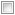 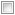 Prov. AntwerpenProv. Limburg (BE)Prov. Oost-VlaanderenProv. Vlaams-BrabantProv. West-VlaanderenProv. Brabant WallonProv. HainautProv. LiègeProv. Luxembourg (BE) Prov. NamurAvez-vous déplacé des colonies de votre rucher au cours de la dernière saison (2019) (par ex. pour suivre les cultures principales) ? Au cas où vous possédez plusieurs ruchers, veuillez vous référer uniquement au rucher sélectionné.O  Non, je n’ai pas déplacé de colonies  O Oui, j’ai déplacé certaines colonies  O. Oui, j’ai déplacé toutes les colonies.Taille de la colonieQuel était le nombre d’abeilles adultes par colonie au cours de la dernière saison (2019) ? Essayez d’estimer ces chiffres aussi précisément que possible.Nous vous proposons un intervalle de trois périodes : au début de la saison/au moment de la taille maximale de la colonie/à la fin de la saison.(Au cas où vous possédez plusieurs ruchers, veuillez vous référer uniquement au rucher sélectionné.)Pratiques apicolesVeuillez sélectionner dans la liste ci-dessous  toutes les pratiques apicoles qui s’appliquent durant une année normale (au moins une fois dans votre rucher). Veuillez exclure les circonstances que vous qualifieriez d’extrêmes, comme par exemple des périodes de canicule, etc.(Au cas où vous possédez plusieurs ruchers, veuillez-vous référer uniquement au rucher sélectionné précédemment)Ouverture de la rucheEnfumage des abeillesRetrait / introduction de cadres  Déplacement de ruches Introduction de nouvelles abeilles ouvrières/ fusion de coloniesIntroduction d’une nouvelle reine/remérageIntroduction de hausses (y compris une grille à reine)Retrait des hausses et brossage des abeilles (récolte du miel)Transvasement/Essaims artificiels (fragmentation de la colonie)Confinement de la reineIntroduction d’un nourrisseurApprovisionnement en alimentation d’appoint/ isolation/ protection contre l’hiverRécolte d’autres produits apicoles (par exemple, collecte de pollen, de cire, de propolis, de gelée royale)Traitements chimiques (p. ex. lutte contre le Varroa)Déplacement des plateaux grillagésPiégeage des organismes nuisibles (à savoir l’utilisation des pièges dans les ruches et des pièges sur le fond de ruche)Retrait du couvain de mâlesElevage des reinesActivités liées à la surveillance/au contrôle d’organismes nuisibles (notamment comptages grâce au sucre en poudre ou techniques similaires)  Fermeture de la rucheAutres activités/ activités pertinentes qui ne figurent pas dans la listeDans la partie suivante, vous trouverez pour chaque pratique apicole sélectionnée un tableau séparé comprenant trois questions supplémentaires: 1) La fréquence de la mise en œuvre de cette pratique; 2) la fréquence d’une mortalité élevée d’abeilles après mise en oeuvre de cette pratique; et, enfin, 3) le nombre d’abeilles mortes si une mortalité élevée d’abeilles est observée.Essayez d’estimer ces chiffres aussi précisément que possible.Le « nombre de mises en œuvre de cette pratique» désigne  le nombre total de mises en œuvre  de cette pratique sur  toute colonie/ruche  dans votre rucher au cours d’une année normale. Il s’agit du nombre de mises en œuvre de la pratique par ruche (au cours d’une année normale) multiplié par le nombre de ruches, sur lesquels vous appliquez cette pratique.(au cas où vous gérez plusieurs ruchers, veuillez-vous référer uniquement au rucher sélectionné)Le "nombre d'observations de mortalité élevée des abeilles" signifie le nombre de mise en œuvre de cette pratique, pour lequel vous observez plus de 100 abeilles mortes dans ou autour de la ruche après la mise en œuvre de cette pratique spécifique (ce nombre doit être inférieur ou égal au premier.)Le "nombre moyen d'abeilles mortes observées, si plus de 100 abeilles" signifie le nombre d'abeilles mortes dans ou autour de la ruche suite à l'application de cette pratique spécifique, uniquement lorsqu'une mortalité élevée des abeilles a été observée (Ce nombre doit être égal ou supérieur à 100.). L'application régulière de cette pratique avec une mortalité des abeilles inférieure à 100 abeilles mortes (faible mortalité des abeilles) n'est pas considérée.Le "nombre moyen d'abeilles mortes observées, si une mortalité élevée d’abeilles est observée signifie le nombre d'abeilles mortes dans ou autour de la ruche après la mise en oeuvre de cette pratique spécifique, uniquement lorsque plus de 100 abeilles sont retrouvées mortes. (Ce nombre devrait être égal ou supérieur à 100.) La mise en œuvre régulière de cette pratique avec une mortalité des abeilles inférieure à 100 abeilles mortes (faible mortalité des abeilles) n'est pas envisagée.Pour ce qui est de la pratique: « ouverture de la ruche »Pour ce qui est de la pratique: « enfumage des abeilles»	la	la	la	Pour ce qui est de la pratique: «confinement de la reine»	laPour ce qui est de la pratique: « récolte d’autres produits apicoles (par exemple, collecte de pollen, de cire, de propolis, de gelée royale)»Pour ce qui est de la pratique: « Retrait du couvain de mâles »Pour ce qui est de la pratique: « élevage des reines»Pour ce qui est de la pratique: « Activités relatives à la surveillance/au contrôle des organismes nuisibles (par exemple, rouleaux de sucre en poudre ou techniques similaires) »Pour ce qui est de cette pratique: « fermeture de la ruche»Autres activités/activités pertinentes, qui ne figurent pas dans la listeTout commentaire, avis ou expérience pertinent(e)  que vous souhaiteriez partager avec nous:Merci beaucoup pour votre contribution!Nombre minimum d’abeilles adultes Nombre maximum d’abeilles adultes Au début de la saison(début printemps/juste après l’hiver)Au moment de la taille maximumde la colonie  au cours de la saisonÀ la fin de la saison(juste avant l’hiver)Combien de fois appliquez-vous cette pratique au cours d’une année normale?[nombre de mises en pratique]Combien de fois, au cours d’une année normale, observez-vous plus de 100 abeilles mortes dans ou autour de la ruche, suite à l’application de cette pratique?[nombre d’observations: «Plus de 100 abeilles mortes»]Lorsque vous avez observé plus de 100 abeilles mortes, veuillez estimer le nombre moyen d’abeilles mortes dans ces cas-là.[nombre moyen d’abeilles mortes, si plus de 100]Ouverture de la rucheCombien de fois appliquez-vous cette pratique au cours d’une année normale?[nombre de mises en pratique]Combien de fois, au cours d’une année normale, observez-vous plus de 100 abeilles mortes dans ou autour de la ruche, suite à l’application de cette pratique?[nombre d’observations: «Plus de 100 abeilles mortes»]Lorsque vous avez observé plus de 100 abeilles mortes, veuillez estimer le nombre moyen d’abeilles mortes dans ces cas-là.[nombre moyen d’abeilles mortes, si plus de 100]Enfumage des abeillesCombien de fois appliquez-vous cette pratique au cours d’une année normale?[nombre de mises en pratique]Combien de fois, au cours d’une année normale, observez-vous plus de 100 abeilles mortes dans ou autour de la ruche, suite à l’application de cette pratique?[nombre d’observations: «Plus de 100 abeilles mortes»]Lorsque vous avez observé plus de 100 abeilles mortes, veuillez estimer le nombre moyen d’abeilles mortes dans ces cas-là.[nombre moyen d’abeilles mortes, si plus de 100]Retrait/introduction de cadresCombien de fois appliquez-vous cette pratique au cours d’une année normale?[nombre de mises en pratique]Combien de fois, au cours d’une année normale, observez-vous plus de 100 abeilles mortes dans ou autour de la ruche, suite à l’application de cette pratique?[nombre d’observations: «Plus de 100 abeilles mortes»]Lorsque vous avez observé plus de 100 abeilles mortes, veuillez estimer le nombre moyen d’abeilles mortes dans ces cas-là.[nombre moyen d’abeilles mortes, si plus de 100]Déplacement des ruchesCombien de fois appliquez-vous cette pratique au cours d’une année normale?[nombre de mises en pratique]Combien de fois, au cours d’une année normale, observez-vous plus de 100 abeilles mortes dans ou autour de la ruche, suite à l’application de cette pratique?[nombre d’observations: «Plus de 100 abeilles mortes»]Lorsque vous avez observé plus de 100 abeilles mortes, veuillez estimer le nombre moyen d’abeilles mortes dans ces cas-là.[nombre moyen d’abeilles mortes, si plus de 100]Introduction de nouvelles abeilles ouvrières/fusion de coloniesCombien de fois appliquez-vous cette pratique au cours d’une année normale?[nombre de mises en pratique]Combien de fois, au cours d’une année normale, observez-vous plus de 100 abeilles mortes dans ou autour de la ruche, suite à l’application de cette pratique?[nombre d’observations: «Plus de 100 abeilles mortes»]Lorsque vous avez observé plus de 100 abeilles mortes, veuillez estimer le nombre moyen d’abeilles mortes dans ces cas-là.[nombre moyen d’abeilles mortes, si plus de 100]Introduction d’une nouvelle reineCombien de fois appliquez-vous cette pratique au cours d’une année normale?[nombre de mises en pratique]Combien de fois, au cours d’une année normale, observez-vous plus de 100 abeilles mortes dans ou autour de la ruche, suite à l’application de cette pratique?[nombre d’observations: «Plus de 100 abeilles mortes»]Lorsque vous avez observé plus de 100 abeilles mortes, veuillez estimer le nombre moyen d’abeilles mortes dans ces cas-là.[nombre moyen d’abeilles mortes, si plus de 100]Pose de hausses (y compris une grille à reine)Combien de fois appliquez-vous cette pratique au cours d’une année normale?[nombre de mises en pratique]Combien de fois, au cours d’une année normale, observez-vous plus de 100 abeilles mortes dans ou autour de la ruche, suite à l’application de cette pratique?[nombre d’observations: «Plus de 100 abeilles mortes»]Lorsque vous avez observé plus de 100 abeilles mortes, veuillez estimer le nombre moyen d’abeilles mortes dans ces cas-là.[nombre moyen d’abeilles mortes, si plus de 100]Retrait des hausses et brossage des abeilles (récolte du miel)Combien de fois appliquez-vous cette pratique au cours d’une année normale?[nombre de mises en pratique]Combien de fois, au cours d’une année normale, observez-vous plus de 100 abeilles mortes dans ou autour de la ruche, suite à l’application de cette pratique?[nombre d’observations: «Plus de 100 abeilles mortes»]Lorsque vous avez observé plus de 100 abeilles mortes, veuillez estimer le nombre moyen d’abeilles mortes dans ces cas-là.[nombre moyen d’abeilles mortes, si plus de 100] Transvasement /essaims artificiels (division de la colonie)Combien de fois appliquez-vous cette pratique au cours d’une année normale?[nombre de mises en pratique]Combien de fois, au cours d’une année normale, observez-vous plus de 100 abeilles mortes dans ou autour de la ruche, suite à l’application de cette pratique?[nombre d’observations: «Plus de 100 abeilles mortes»]Lorsque vous avez observé plus de 100 abeilles mortes, veuillez estimer le nombre moyen d’abeilles mortes dans ces cas-là.[nombre moyen d’abeilles mortes, si plus de 100]Confinement de la reineCombien de fois appliquez-vous cette pratique au cours d’une année normale?[nombre de mises en pratique]Combien de fois, au cours d’une année normale, observez-vous plus de 100 abeilles mortes dans ou autour de la ruche, suite à l’application de cette pratique?[nombre d’observations: «Plus de 100 abeilles mortes»]Lorsque vous avez observé plus de 100 abeilles mortes, veuillez estimer le nombre moyen d’abeilles mortes dans ces cas-là.[nombre moyen d’abeilles mortes, si plus de 100]Introduction d’un nourrisseurCombien de fois appliquez-vous cette pratique au cours d’une année normale?[nombre de mises en pratique]Combien de fois, au cours d’une année normale, observez-vous plus de 100 abeilles mortes dans ou autour de la ruche, suite à l’application de cette pratique?[nombre d’observations: «Plus de 100 abeilles mortes»]Lorsque vous avez observé plus de 100 abeilles mortes, veuillez estimer le nombre moyen d’abeilles mortes dans ces cas-là.[nombre moyen d’abeilles mortes, si plus de 100]Nourrissement/isolation/protection contre l’hiverCombien de fois appliquez-vous cette pratique au cours d’une année normale?[nombre de mises en pratique]Combien de fois, au cours d’une année normale, observez-vous plus de 100 abeilles mortes dans ou autour de la ruche, suite à l’application de cette pratique?[nombre d’observations: «Plus de 100 abeilles mortes»]Lorsque vous avez observé plus de 100 abeilles mortes, veuillez estimer le nombre moyen d’abeilles mortes dans ces cas-là.[nombre moyen d’abeilles mortes, si plus de 100]Récolte d’autres produits apicoles (par exemple, collecte de pollen, de cire, de propolis, de gelée royale)Combien de fois appliquez-vous cette pratique au cours d’une année normale?[nombre de mises en pratique]Combien de fois, au cours d’une année normale, observez-vous plus de 100 abeilles mortes dans ou autour de la ruche, suite à l’application de cette pratique?[nombre d’observations: «Plus de 100 abeilles mortes»]Lorsque vous avez observé plus de 100 abeilles mortes, veuillez estimer le nombre moyen d’abeilles mortes dans ces cas-là.[nombre moyen d’abeilles mortes, si plus de 100]Traitements chimiques (p. ex. lutte contre le Varroa)Combien de fois appliquez-vous cette pratique au cours d’une année normale?[nombre de mises en pratique]Combien de fois, au cours d’une année normale, observez-vous plus de 100 abeilles mortes dans ou autour de la ruche, suite à l’application de cette pratique?[nombre d’observations: «Plus de 100 abeilles mortes»]Lorsque vous avez observé plus de 100 abeilles mortes, veuillez estimer le nombre moyen d’abeilles mortes dans ces cas-là.[nombre moyen d’abeilles mortes, si plus de 100]Déplacement des plateaux grillagésCombien de fois appliquez-vous cette pratique au cours d’une année normale?[nombre de mises en pratique]Combien de fois, au cours d’une année normale, observez-vous plus de 100 abeilles mortes dans ou autour de la ruche, suite à l’application de cette pratique?[nombre d’observations: «Plus de 100 abeilles mortes»]Lorsque vous avez observé plus de 100 abeilles mortes, veuillez estimer le nombre moyen d’abeilles mortes dans ces cas-là.[nombre moyen d’abeilles mortes, si plus de 100]Piégeage des organismes nuisibles (à savoir l’utilisation des pièges à ruches et des pièges sur le fond de ruche)Combien de fois appliquez-vous cette pratique au cours d’une année normale?[nombre de mises en pratique]Combien de fois, au cours d’une année normale, observez-vous plus de 100 abeilles mortes dans ou autour de la ruche, suite à l’application de cette pratique?[nombre d’observations: «Plus de 100 abeilles mortes»]Lorsque vous avez observé plus de 100 abeilles mortes, veuillez estimer le nombre moyen d’abeilles mortes dans ces cas-là.[nombre moyen d’abeilles mortes, si plus de 100]Retrait du couvain de mâlesCombien de fois appliquez-vous cette pratique au cours d’une année normale?[nombre de mises en pratique]Combien de fois, au cours d’une année normale, observez-vous plus de 100 abeilles mortes dans ou autour de la ruche, suite à l’application de cette pratique?[nombre d’observations: «Plus de 100 abeilles mortes»]Lorsque vous avez observé plus de 100 abeilles mortes, veuillez estimer le nombre moyen d’abeilles mortes dans ces cas-là.[nombre moyen d’abeilles mortes, si plus de 100]Elevage des reinesCombien de fois appliquez-vous cette pratique au cours d’une année normale?[nombre de mises en pratique]Combien de fois, au cours d’une année normale, observez-vous plus de 100 abeilles mortes dans ou autour de la ruche, suite à l’application de cette pratique?[nombre d’observations: «Plus de 100 abeilles mortes»]Lorsque vous avez observé plus de 100 abeilles mortes, veuillez estimer le nombre moyen d’abeilles mortes dans ces cas-là.[nombre moyen d’abeilles mortes, si plus de 100]Activités relatives à la surveillance/au contrôle des organismes nuisibles (par exemple, dénombrement des varroa avec du sucre en poudre ou techniques similaires)Combien de fois appliquez-vous cette pratique au cours d’une année normale?[nombre de mises en pratique]Combien de fois, au cours d’une année normale, observez-vous plus de 100 abeilles mortes dans ou autour de la ruche, suite à l’application de cette pratique?[nombre d’observations: «Plus de 100 abeilles mortes»]Lorsque vous avez observé plus de 100 abeilles mortes, veuillez estimer le nombre moyen d’abeilles mortes dans ces cas-là.[nombre moyen d’abeilles mortes, si plus de 100]Fermeture de la rucheVeuillez décrire la pratique apicole!Combien de fois appliquez-vous cette pratique au cours d’une année normale?[nombre de mises en pratique]Combien de fois, au cours d’une année normale, observez-vous plus de 100 abeilles mortes dans ou autour de la ruche, suite à l’application de cette pratique?[nombre d’observations: «Plus de 100 abeilles mortes»]Lorsque vous avez observé plus de 100 abeilles mortes, veuillez estimer le nombre moyen d’abeilles mortes dans ces cas-là.[nombre moyen d’abeilles mortes, si plus de 100]12345678910